English In Action 4, 3rd Editioncorrelated toMassachusetts English Proficiency Standards for Adult EducationLevel 5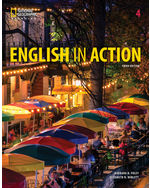 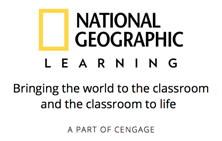 MA English Proficiency Standards for Adults Level 5Student Edition Page ReferencesEnglish in Action, Level 4READINGREADINGStandard One (Focus on Meaning) - Read closely to construct and analyze meaning, make inferences, evaluate arguments and reasoning, and build knowledge from a variety of increasingly complex informational and literary texts.Standard One (Focus on Meaning) - Read closely to construct and analyze meaning, make inferences, evaluate arguments and reasoning, and build knowledge from a variety of increasingly complex informational and literary texts.A. Read increasingly complex texts, independently and proficiently, to carry out academic and real-world tasks.A. Read increasingly complex texts, independently and proficiently, to carry out academic and real-world tasks.A. Read increasingly complex texts, independently and proficiently, to carry out academic and real-world tasks.R1A.5a. Read and comprehend a range of complex informational texts, such as:health brochures, voter guides, candidate positions  forms, tables, graphs, diagrams, and maps (e.g., work flow chart, food pyramid, job applications, road maps)digital texts (e.g., online course discussion boards, work apps)lengthy multistep directions.SE: 80, 162, 164-165, 190 SE: 80, 162, 164-165, 190 R1A.5b. Read and synthesize a range of literary, informational/expository (e.g., biography, news articles, interviews) and persuasive (e.g., campaign platforms, political cartoons) texts to build knowledge, weigh arguments, and come to conclusions. SE: 12, 28, 44, 61, 76, 92, 108, 141, 156-157, 172, 189, 204, 221       SE: 12, 28, 44, 61, 76, 92, 108, 141, 156-157, 172, 189, 204, 221       R1A.5c. Carry out short individual research projects to answer a question, drawing on multiple sources.SE: 13, 31, 48, 59, 75, 82, 143, 176, 208, 224       SE: 13, 31, 48, 59, 75, 82, 143, 176, 208, 224       B. Read fluently to access and interpret meaning.B. Read fluently to access and interpret meaning.B. Read fluently to access and interpret meaning.R1B.5a. Considering one’s purpose for reading, identify useful reading strategies (e.g., scanning for a specific fact, skimming for general gist).SE: 12, 28, 44, 61, 76, 92, 108, 141, 156-157, 172, 189, 204, 221       SE: 12, 28, 44, 61, 76, 92, 108, 141, 156-157, 172, 189, 204, 221       R1B.5b. Determine the central theme and subthemes of a text, and the supporting details for each.SE: 124        SE: 124        R1B.5c. Cite accurately several pieces of textual evidence to support analysis of what the text says explicitly and inferences drawn from what the text implies.SE: 12-13, 28-29, 44-45, 60-61, 76-77, 92-93, 108-109, 140-141, 156-157, 172-173, 188-189, 204-205, 220-221        SE: 12-13, 28-29, 44-45, 60-61, 76-77, 92-93, 108-109, 140-141, 156-157, 172-173, 188-189, 204-205, 220-221        R1B.5d. Identify aspects of a text that reveal an author’s point of view or purpose (e.g., biased language, inclusion or avoidance of particular facts).This standard is not directly addressed in this edition of English in ActionThis standard is not directly addressed in this edition of English in ActionR1B.5e. Analyze a case in which multiple texts provide different points of view or conflicting information on the same topic and identify where the texts disagree on matters of fact or interpretation.SE: 156       SE: 156       R1B.5f. Read aloud connected text composed of simple, compound, and short complex sentences with accuracy, and appropriate expression and pacing.SE: 23, 215, 217       SE: 23, 215, 217       C. Analyze written arguments.C. Analyze written arguments.C. Analyze written arguments.R1C.5a. Evaluate the credibility of information and claims (e.g., misleading statements, as in “4 out of 5 dentists recommend”).This standard is not directly addressed in this edition of English in ActionThis standard is not directly addressed in this edition of English in ActionR1C.5b. Analyze the reasoning in persuasive texts, and determine whether the evidence is accurate and sufficient to support the claims.SE:  63SE:  63Standard Two (Organization and Style) - Analyze the organization of texts, including how specific parts contribute to the whole, how ideas develop and connect, and how author purpose or genre shapes the text structure and style.Standard Two (Organization and Style) - Analyze the organization of texts, including how specific parts contribute to the whole, how ideas develop and connect, and how author purpose or genre shapes the text structure and style.Standard Two (Organization and Style) - Analyze the organization of texts, including how specific parts contribute to the whole, how ideas develop and connect, and how author purpose or genre shapes the text structure and style.A. Understand text structure and development.A. Understand text structure and development.A. Understand text structure and development.R2A.5a. Use features of English text (e.g., icons, electronic menus, tables of contents, indexes) to locate key information or navigate a text.SE: 28, 44        SE: 28, 44        R2A.5b. Describe the relationship between a series of events, ideas, or concepts, or steps in technical procedures in a text, using language that pertains to time, sequence, and cause/effect.SE: 46-47, 78-79       SE: 46-47, 78-79       R2A.5c. Analyze how a particular sentence, paragraph, chapter, or section fits into the overall structure of a text and contributes to the development of the ideas.SE: 172-173       SE: 172-173       R2A.5d. Analyze how a text makes connections and distinctions among individuals, ideas, or events (e.g., through comparisons, analogies, or categories).SE: 18, 48 SE: 18, 48 B. Recognize style and register.B. Recognize style and register.B. Recognize style and register.R2B.5a. Analyze the impact of specific word choice on meaning and tone.This standard is not directly addressed in this edition of English in ActionThis standard is not directly addressed in this edition of English in ActionR2B.5b. Identify and explain the effects of common literary techniques used within a text (e.g., metaphor, analogy, repetition).This standard is not directly addressed in this edition of English in ActionThis standard is not directly addressed in this edition of English in ActionStandard Three (Components of English)- Apply knowledge of general, academic, and domain-specific word meanings and conventions of grammar, mechanics, and usage to read and interpret written English.Standard Three (Components of English)- Apply knowledge of general, academic, and domain-specific word meanings and conventions of grammar, mechanics, and usage to read and interpret written English.Standard Three (Components of English)- Apply knowledge of general, academic, and domain-specific word meanings and conventions of grammar, mechanics, and usage to read and interpret written English.A. Decode English print.A. Decode English print.A. Decode English print.R3A.5a. Use common Greek or Latin affixes and roots (e.g., anti-, cardio-; act, form; -cracy, -logy) as clues to the meaning of a word (e.g., audience, auditory, audible).This standard is not directly addressed in this edition of English in ActionThis standard is not directly addressed in this edition of English in ActionR3A.5b. Recognize syllable patterns/types (e.g., closed syllable, open syllable, r-controlled, -Cle, VCe, vowel digraphs/diphthongs). This standard is not directly addressed in this edition of English in ActionThis standard is not directly addressed in this edition of English in ActionB. Comprehend and expand reading vocabulary.B. Comprehend and expand reading vocabulary.B. Comprehend and expand reading vocabulary.R3B.5a. Acquire and accurately use general, academic (e.g., approach, overview, focus) and domain-specific words and phrases, including those that signal precise actions, emotions, or states of being.SE: 29, 45, 140, 156, 168, 205        SE: 29, 45, 140, 156, 168, 205        R3B.5b. Develop vocabulary, including transition words, homographs (e.g., fine, object, tear), and some common idiomatic expressions or collocations (e.g., running late, face the consequences).SE: 38, 42, 46-47, 63, 67, 70, 78-79, 131, 132, 133     SE: 38, 42, 46-47, 63, 67, 70, 78-79, 131, 132, 133     R3B.5c. Interpret the meaning of words and phrases as they are used in a text, including figurative language, metaphors, and similes.SE: 45, 46SE: 45, 46R3B.5d. Determine the meaning of words and phrases that signal contrast, addition, and other logical relationships (e.g., however, although, nevertheless, similarly, moreover, in addition).SE: 160, 216, 222  SE: 160, 216, 222  C. Use grammar knowledge to comprehend meaning.C. Use grammar knowledge to comprehend meaning.C. Use grammar knowledge to comprehend meaning.R3C.5a. Understand the differences in meaning for the continuous and perfect verb tenses and forms, and modals.SE: 4-6, 7, 22, 37, 69, 71, 99, 102, 104, 135, 185       SE: 4-6, 7, 22, 37, 69, 71, 99, 102, 104, 135, 185       R3C.5b. Employ understanding of grammatical features (e.g., nominalizations) and sentence frames (e.g., This is significant because . . . ) found in academic text.SE: 20, 38, 52, 57, 69, 83, 99    SE: 20, 38, 52, 57, 69, 83, 99    D. Use understanding of English conventions to comprehend meaning.D. Use understanding of English conventions to comprehend meaning.D. Use understanding of English conventions to comprehend meaning.R3D.5a. Use a range of punctuation cues to aid comprehension (e.g., semicolons, colons).SE: 45, 140       SE: 45, 140       Standard Four (Use of Effective Strategies) - Use a variety of reading strategies appropriate to the reading purpose and type of text.Standard Four (Use of Effective Strategies) - Use a variety of reading strategies appropriate to the reading purpose and type of text.Standard Four (Use of Effective Strategies) - Use a variety of reading strategies appropriate to the reading purpose and type of text.A. Use pre-reading strategies.A. Use pre-reading strategies.A. Use pre-reading strategies.R4A.5a. Preview key sections of the text (e.g., heading(s), first sentences of paragraphs), and chapter review questions in academic texts.This standard is not directly addressed in this edition of English in ActionThis standard is not directly addressed in this edition of English in ActionR4A.5b. Make predictions or ask questions based on text type, literary genre, and/or prior knowledge of the topic or reading context.SE: 92, 124, 188, 205, 220       SE: 92, 124, 188, 205, 220       B.  Use reading strategies.B.  Use reading strategies.B.  Use reading strategies.R4B.5a. Identify and search for key words.This standard is not directly addressed in this edition of English in ActionThis standard is not directly addressed in this edition of English in ActionR4B.5b. Use context (e.g., the overall meaning of a sentence or paragraph; a word’s position or function in a sentence) as a clue to meaning.SE: 29, 45, 156-157       SE: 29, 45, 156-157       R4B.5c. Ask and answer questions about the text (e.g., turning subheads into questions). SE: 12-13, 28-29, 44-45, 60-61, 76-77, 92-93, 108-109, 140-141, 156-157, 172-173, 188-189, 204-205, 220-221        SE: 12-13, 28-29, 44-45, 60-61, 76-77, 92-93, 108-109, 140-141, 156-157, 172-173, 188-189, 204-205, 220-221        R4B.5d. Mark text and/or make notes to support recall or highlight key points and evidence.SE: 13, 46, 47, 63, 79, 92, 140       SE: 13, 46, 47, 63, 79, 92, 140       R4B.5e. Skim to determine relevance of text to one’s interests and questions.SE: 124 SE: 124 C.  Use post-reading strategies.C.  Use post-reading strategies.C.  Use post-reading strategies.R4C.5a. Paraphrase to check comprehension of what the text states explicitly and implicitly.SE: 188   SE: 188   Standard Five (Use of Diverse Media) - Evaluate and use diverse media, including the Internet, to gather, interpret, and synthesize information.Standard Five (Use of Diverse Media) - Evaluate and use diverse media, including the Internet, to gather, interpret, and synthesize information.Standard Five (Use of Diverse Media) - Evaluate and use diverse media, including the Internet, to gather, interpret, and synthesize information.R5.5a. Integrate information presented in different media or formats (e.g., in flowcharts, graphs, diagrams, photographs, videos, web pages, or maps) to develop a coherent understanding of a topic or issue. The opportunity to address this standard exists. For examples, see:SE: 80, 206 The opportunity to address this standard exists. For examples, see:SE: 80, 206 R5.5b. Gather and summarize information from varied media sources (including digital) and in varied formats (including visual and quantitative).SE: 76, 108, 140, 204       SE: 76, 108, 140, 204       R5.5c. Evaluate the reliability of sources (e.g., by screening for generalizations and appeals to emotion).This standard is not directly addressed in this edition of Stand Out.This standard is not directly addressed in this edition of Stand Out.WRITINGWRITINGWRITINGStandard One (Focus on Meaning) - Produce clear and coherent writing to create increasingly complex texts for a variety of purposes.Standard One (Focus on Meaning) - Produce clear and coherent writing to create increasingly complex texts for a variety of purposes.Standard One (Focus on Meaning) - Produce clear and coherent writing to create increasingly complex texts for a variety of purposes.A. Use writing to carry out academic and real-world tasks.A. Use writing to carry out academic and real-world tasks.A. Use writing to carry out academic and real-world tasks.W1A.5a. Write texts that require summarizing information and making a point with evidence, such as:letter or online form disputing a parking ticket workplace self-assessmentresponse to essay-question promptsdigital texts (e.g., online course discussion boards)academic essay describing historical or current events.SE: 14, 30, 46 , 190-191, 206-207      SE: 14, 30, 46 , 190-191, 206-207      W1A.5b. Write a broad range of narrative, expository, persuasive, and literary texts to weigh arguments, build knowledge, and summarize learning. SE: 14-15, 30-31, 46-47, 62-63, 78-79, 94-95, 110-111, 126-127, 142-143, 158-159, 174-175, 206-207, 222-223       SE: 14-15, 30-31, 46-47, 62-63, 78-79, 94-95, 110-111, 126-127, 142-143, 158-159, 174-175, 206-207, 222-223       W1A.5c. Carry out short individual or shared research projects to answer a question by:noting information from print and digital sourcesdeveloping a hypothesissummarizing data and paraphrasing key information citing sources.SE: 13, 31, 48, 59, 75, 82, 143, 176, 208, 224       SE: 13, 31, 48, 59, 75, 82, 143, 176, 208, 224       B. Create meaning in increasingly complex texts. B. Create meaning in increasingly complex texts. B. Create meaning in increasingly complex texts. W1B.5a. Identify how purpose and audience will affect content and organization.The opportunity to address this standard exists. For examples, see:SE: 14-15, 30-31, 46-47, 62-63, 78-79, 94-95, 110-111, 126-127, 142-143, 158-159, 174-175, 206-207, 222-223                                                   The opportunity to address this standard exists. For examples, see:SE: 14-15, 30-31, 46-47, 62-63, 78-79, 94-95, 110-111, 126-127, 142-143, 158-159, 174-175, 206-207, 222-223                                                   W1B.5b. Explore a point of view, considering other perspectives.This standard is not directly addressed in this edition of Stand Out.This standard is not directly addressed in this edition of Stand Out.W1B.5c. Respond in writing to various texts, expressing agreement or disagreement, posing questions, or elaborating.  This standard is not directly addressed in this edition of Stand Out.This standard is not directly addressed in this edition of Stand Out.W1B.5d. Choose appropriate words and phrases (including those with figurative, connotative, and technical meanings) to support the writing purpose.SE: 14-15, 30-31, 46-47, 62-63, 78-79, 94-95, 110-111, 126-127, 142-143, 158-159, 174-175, 206-207, 222-223                                                   SE: 14-15, 30-31, 46-47, 62-63, 78-79, 94-95, 110-111, 126-127, 142-143, 158-159, 174-175, 206-207, 222-223                                                   C. Construct written arguments.C. Construct written arguments.C. Construct written arguments.W1C.5a. Write arguments to support claims with clear, logically ordered reasons and evidence from literary or informational texts.SE:  62-63, 190-191SE:  62-63, 190-191W1C.5b. Cite sources appropriately, using a specified style.SE:  143SE:  143Standard Two (Organization and Style) - Employ text structure and style that clearly conveys development of ideas.Standard Two (Organization and Style) - Employ text structure and style that clearly conveys development of ideas.Standard Two (Organization and Style) - Employ text structure and style that clearly conveys development of ideas.A. Organize writing. A. Organize writing. A. Organize writing. W2A.5a. Introduce a topic clearly and group the related information into paragraphs and sections; include formatting (e.g., headings), illustrations, and multimedia when useful for aiding comprehension.SE: 14-15, 30-31, 46-47, 62-63, 78-79, 94-95, 110-111, 126-127, 142-143, 158-159, 174-175, 206-207, 222-223               SE: 14-15, 30-31, 46-47, 62-63, 78-79, 94-95, 110-111, 126-127, 142-143, 158-159, 174-175, 206-207, 222-223               W2A.5b. Provide an introductory statement (in a paragraph) or a short section (in a paper) that signals the information or explanation to be presented. SE: 14-15, 30-31, 46-47, 62-63, 78-79, 94-95, 110-111, 126-127, 142-143, 158-159, 174-175, 206-207, 222-223               SE: 14-15, 30-31, 46-47, 62-63, 78-79, 94-95, 110-111, 126-127, 142-143, 158-159, 174-175, 206-207, 222-223               W2A.5c. Provide a concluding statement (in a paragraph) or short section (in a paper) that follows from and supports the information or explanation previously presentedSE: 14-15, 30-31, 46-47, 62-63, 78-79, 94-95, 110-111, 126-127, 142-143, 158-159, 174-175, 206-207, 222-223               SE: 14-15, 30-31, 46-47, 62-63, 78-79, 94-95, 110-111, 126-127, 142-143, 158-159, 174-175, 206-207, 222-223               W2A.5d. Use appropriate transitions to create cohesion and clarify the relationships among ideas and concepts in a text.SE: 46-47, 78-79, 94-95, 110-111, 174-175       SE: 46-47, 78-79, 94-95, 110-111, 174-175       B. Develop Ideas. B. Develop Ideas. B. Develop Ideas. W2B.5a. Write informative/explanatory texts that examine a topic and convey ideas, concepts, and information with a clear organization that highlights and connects key ideas.SE: 14-15, 30-31, 46-47, 62-63, 78-79, 94-95, 110-111, 126-127, 142-143, 158-159, 174-175, 206-207, 222-223       SE: 14-15, 30-31, 46-47, 62-63, 78-79, 94-95, 110-111, 126-127, 142-143, 158-159, 174-175, 206-207, 222-223       W2B.5b. Develop a topic with relevant facts, concrete details, quotations, or examples to elaborate points.SE: 14-15, 30-31, 46-47, 62-63, 78-79, 94-95, 110-111, 126-127, 142-143, 158-159, 174-175, 206-207, 222-223       SE: 14-15, 30-31, 46-47, 62-63, 78-79, 94-95, 110-111, 126-127, 142-143, 158-159, 174-175, 206-207, 222-223       C. Use Appropriate style and register.C. Use Appropriate style and register.C. Use Appropriate style and register.W2C.5a. Adapt language choices appropriate to the context (pragmatics), including cultural expectations and the relationship between writer and reader(s).This standard is not directly addressed in this edition of English in ActionThis standard is not directly addressed in this edition of English in ActionW2C.5b. Use a variety of rhetorical devices to create an effect (e.g., analogy, figurative language).This standard is not directly addressed in this edition of English in ActionThis standard is not directly addressed in this edition of English in ActionW2C.5c. Adopt a style that keeps the reader engaged and interested. This standard is not directly addressed in this edition of English in ActionThis standard is not directly addressed in this edition of English in ActionW2C.5d. Establish and maintain a consistent voice throughout a text.This standard is not directly addressed in this edition of English in ActionThis standard is not directly addressed in this edition of English in ActionW2C.5e. Choose language that expresses ideas concisely, eliminating wordiness and redundancy.This standard is not directly addressed in this edition of English in ActionThis standard is not directly addressed in this edition of English in ActionStandard Three (Components of English) - Apply knowledge of general, academic, and domain-specific word meanings and conventions of grammar, mechanics, and usage to produce written English.Standard Three (Components of English) - Apply knowledge of general, academic, and domain-specific word meanings and conventions of grammar, mechanics, and usage to produce written English.Standard Three (Components of English) - Apply knowledge of general, academic, and domain-specific word meanings and conventions of grammar, mechanics, and usage to produce written English.A. Encode English print.A. Encode English print.A. Encode English print.W3A.5a. Apply conventional spelling rules and understand inflections to spell accurately.SE: 245   SE: 245   W3A.5b. Use specialized, discipline‐specific acronyms (e.g., CNA, ESL, CDL, LPN).This standard is not directly addressed in this edition of Stand Out.This standard is not directly addressed in this edition of Stand Out.W3A.5c. Apply knowledge of simple homographs (e.g., tire, present, barkThis standard is not directly addressed in this edition of Stand Out.This standard is not directly addressed in this edition of Stand Out.B. Use and expand written vocabulary.B. Use and expand written vocabulary.B. Use and expand written vocabulary.W3B.5a. Use general academic vocabulary (e.g., conclusion, hypothesis, strategy) and domain‐specific words and phrases common to an area of interest or field of study (e.g., batting average, age-appropriate, global warming).SE: 45, 63, 74, 187, 190, 195SE: 45, 63, 74, 187, 190, 195W3B.5b. Demonstrate varied and effective word choice, including some figurative language (e.g. house vs. home; rings a bell).This standard is not directly addressed in this edition of English in ActionThis standard is not directly addressed in this edition of English in ActionW3B.5c. Use precise language (e.g., smell vs. scent, I should go vs. I have to go) and academic vocabulary (e.g., articulate vs. explain).This standard is not directly addressed in this edition of English in ActionThis standard is not directly addressed in this edition of English in ActionW3B.5d. Distinguish between the literal and nonliteral meanings of words and phrases in context (e.g., take steps) and use them appropriately in writing.This standard is not directly addressed in this edition of English in ActionThis standard is not directly addressed in this edition of English in ActionW3B.5e. Use prefixes and suffixes to build words that express abstract concepts (e.g., micro-, trans-, -ness, -cracy, -ism).SE: 205       SE: 205       C. Use grammar accurately to convey meaning.C. Use grammar accurately to convey meaning.C. Use grammar accurately to convey meaning.W3C.5a. Construct text of coherently linked simple, compound, and complex sentences that include more complex grammar structures, such as:pronouns in the proper case (subjective, objective, possessive) (e.g., I/me/mine, we/us/ our[s], she/her/her[s])verb tenses to convey times, sequences, states, and conditionsmodals to convey various conditionsadjective order within sentences according to conventional patterns (e.g., a small red bag, not a red small bag)subordinating conjunctions, conjunctive adverbs, and other transition words to create complex sentences (e.g., while, after, however)a variety of dependent clauses.SE: 50-51, 54-56, 98, 102, 104, 110-111, 115, 117, 207, 216-217              SE: 50-51, 54-56, 98, 102, 104, 110-111, 115, 117, 207, 216-217              D. Use conventions of standard English to convey meaning.D. Use conventions of standard English to convey meaning.D. Use conventions of standard English to convey meaning.W3D.5a. Attend to punctuation and capitalization, including in written dialogue.This standard is not directly addressed in this edition of English in ActionThis standard is not directly addressed in this edition of English in ActionW3D.5b. Recognize, name, and use punctuation, including:commas, parentheses, or dashes to set off parenthetical elementsellipses to indicate omissionunderlining, quotation marks, or italics to indicate titles of works.SE: 40, 46, 110, 140, 159, 174, 207       SE: 40, 46, 110, 140, 159, 174, 207       W3D.5c. Demonstrate control over a range of formatting conventions that enhance readability (e.g., margins, word wrapping, tables, illustrations).SE: 14       SE: 14       Standard Four (Use of Effective Strategies) - Use a variety of writing strategies appropriate to the writing purpose and type of text.Standard Four (Use of Effective Strategies) - Use a variety of writing strategies appropriate to the writing purpose and type of text.Standard Four (Use of Effective Strategies) - Use a variety of writing strategies appropriate to the writing purpose and type of text.A. Use pre-writing strategies.A. Use pre-writing strategies.A. Use pre-writing strategies.W4A.5a. Discuss information and ideas gleaned from diverse sources.SE: 31, 95       SE: 31, 95       W4A.5b. Use a variety of devices, including graphic organizers, journals, or freewriting, to formulate ideas.SE: 31, 95       SE: 31, 95       W4A.5c. Take simple notes from a reading or presentation to begin thinking about a topic. SE: 74, 112, 154, 160, 188, 205 SE: 74, 112, 154, 160, 188, 205 B.  Use writing strategies.B.  Use writing strategies.B.  Use writing strategies.W4B.5a. Use models of varied genres (e.g., narrative, persuasive, compare/contrast essays) to write a comparable text or prepare for high‐stakes purposes (e.g., timed exams).SE: 14-15, 30-31, 46-47, 62-63, 78-79, 94-95, 110-111, 126-127, 142-143, 158-159, 174-175, 206-207, 222-223       SE: 14-15, 30-31, 46-47, 62-63, 78-79, 94-95, 110-111, 126-127, 142-143, 158-159, 174-175, 206-207, 222-223       W4B.5b. Keep running notes of ideas that come up while writing that can be inserted in appropriate sections of the text.This standard is not directly addressed in this edition of English in ActionThis standard is not directly addressed in this edition of English in ActionC. Use revision and editing strategies.C. Use revision and editing strategies.C. Use revision and editing strategies.W4C.5a. Read aloud to hear/check flow of text and sentence variety.This standard is not directly addressed in this edition of English in ActionThis standard is not directly addressed in this edition of English in ActionW4C.5b. With some guidance and support from peers and others, strengthen writing as needed by planning, revising, editing, rewriting, or trying a new approach.SE: 159, 207       SE: 159, 207       W4C.5c. Perform multiple rereadings of writing, addressing:   how well purpose, audience, clarity, and reasoning have been addressed provision of relevant detail and textual evidence needed to support logical argumentvoice, tone, and formalityword choice (e.g., synonyms, homonyms, easily confused words)use of parallel structure.This standard is not directly addressed in this edition of English in ActionThis standard is not directly addressed in this edition of English in ActionStandard Five (Use of Diverse Media) - Evaluate and use diverse media, including the Internet, to collaborate with others, and produce, publish, and enhance original writing.Standard Five (Use of Diverse Media) - Evaluate and use diverse media, including the Internet, to collaborate with others, and produce, publish, and enhance original writing.Standard Five (Use of Diverse Media) - Evaluate and use diverse media, including the Internet, to collaborate with others, and produce, publish, and enhance original writing.W5.5a. With some guidance and support, use technology to produce and publish writing and to interact and collaborate with others (e.g., shared documents in Google Drive).This standard is not directly addressed in this edition of English in ActionThis standard is not directly addressed in this edition of English in ActionW5.5b. Adapt writing strategies to take advantage of an expanded variety of technologies and social media (e.g., following conventions for blog posts and other social media).This standard is not directly addressed in this edition of English in ActionThis standard is not directly addressed in this edition of English in ActionW5.5c. Locate and integrate illustrations and multimedia and create graphics (e.g., tables) when useful for aiding comprehension.This standard is not directly addressed in this edition of English in ActionThis standard is not directly addressed in this edition of English in ActionW5.5d. Demonstrate sufficient command of keyboarding skills to complete timed academic tasks (e.g., timed writing or online assessments).This standard is not directly addressed in this edition of English in ActionThis standard is not directly addressed in this edition of English in ActionLISTENING/SPEAKINGLISTENING/SPEAKINGLISTENING/SPEAKINGStandard One (Focus on Meaning) - Communicate in varied social, work, and academic contexts, listening closely to construct and analyze meaning, speaking clearly and coherently, and conversing effectively with diverse partners.  Standard One (Focus on Meaning) - Communicate in varied social, work, and academic contexts, listening closely to construct and analyze meaning, speaking clearly and coherently, and conversing effectively with diverse partners.  Standard One (Focus on Meaning) - Communicate in varied social, work, and academic contexts, listening closely to construct and analyze meaning, speaking clearly and coherently, and conversing effectively with diverse partners.  A. Carry out increasingly complex communicative tasks.A. Carry out increasingly complex communicative tasks.A. Carry out increasingly complex communicative tasks.L/S1A.5a. Carry out listening tasks that require the listener to interpret clearly organized, extended discourse on somewhat unfamiliar topics, such as:short academic presentations or online course videosinterview questions (e.g., for the citizenship test)digital recordings (e.g., short podcasts or videos)multistep directions or instructions (e.g., how-to videos, automated phone menus).SE: 10, 26, 42, 58, 74, 90, 106, 122, 138, 154       SE: 10, 26, 42, 58, 74, 90, 106, 122, 138, 154       L/S1A.5b. Carry out speaking tasks that require making a point with evidence and examples, synthesizing ideas, or phrasing thoughts carefully in somewhat formal or unsupported contexts, such as:making a clear argument in an academic, public, or professional settingadvocating for one’s needs with unsympathetic or unfamiliar decision-makersexplaining gaps in work historymaking a complaint with clear reasoningdeveloping and delivering oral presentations about literary or informational texts or topics, integrating researched information, and using facts, details, and evidence.SE: 32, 176, 192, 205, 208       SE: 32, 176, 192, 205, 208       L/S1A.5c. Initiate and engage effectively in a range of collaborative discussions, building on others’ ideas and expressing one’s own clearly.SE: 153, 164, 167, 183, 192, 194, 201, 213       SE: 153, 164, 167, 183, 192, 194, 201, 213       B. Comprehend and analyze meaning of information, ideas and arguments.B. Comprehend and analyze meaning of information, ideas and arguments.B. Comprehend and analyze meaning of information, ideas and arguments.L/S1B.5a. Summarize the central ideas in an extended spoken presentation, with the key concepts, information, and examples.This standard is not directly addressed in this edition of English in ActionThis standard is not directly addressed in this edition of English in ActionL/S1B.5b. Infer meaning by using available information and/or context clues.SE: 85SE: 85L/S1B.5c. Analyze the reasoning and development of themes/ideas in a persuasive, spoken text, and determine whether cited evidence is relevant to support the argument or claim.SE: 56SE: 56L/S1B.5d. Describe aspects of a talk that reveal a speaker’s point of view or intent (e.g., loaded language, choice of evidence).This standard is not directly addressed in this edition of English in ActionThis standard is not directly addressed in this edition of English in ActionC. Communicate information, ideas, and arguments with increasing fluency.C. Communicate information, ideas, and arguments with increasing fluency.C. Communicate information, ideas, and arguments with increasing fluency.L/S1C.5a. Express consequences, inferences, and cause and effect (e.g., She’s not here. I think her baby, Nami, is sick today.).SE: 21 SE: 21 L/S1C.5b. Present claims and findings, emphasizing salient points in a focused, coherent manner with relevant evidence, valid reasoning, and well-chosen detail.SE: 32, 176, 192, 205, 208               SE: 32, 176, 192, 205, 208               L/S1C.5c. Produce spoken text with fairly consistent accuracy, appropriate pacing, and expression (emphasis and intonation).SE: 32, 176, 192, 205, 208               SE: 32, 176, 192, 205, 208               L/S1C.5d. Use placeholders (e.g., I mean, so) and hesitation techniques (e.g., um) while searching for vocabulary and grammar.This standard is not directly addressed in this edition of English in ActionThis standard is not directly addressed in this edition of English in ActionD. Participate effectively in interactions.D. Participate effectively in interactions.D. Participate effectively in interactions.L/S1D.5a. Build and use knowledge to guide participation in daily conversation and in academic, domain-specific, and career-specific interactions (e.g., understanding the difference between real and rhetorical questions, understanding euphemisms around taboo subjects and language).SE: 4, 8, 21, 54, 82, 96, 120SE: 4, 8, 21, 54, 82, 96, 120L/S1D.5b. Build on others’ talk in conversations by listening to and responding to the comments and diverse perspectives of others.SE: 5, 36, 39, 56, 66, 69, 86SE: 5, 36, 39, 56, 66, 69, 86L/S1D.5c. Pose and respond to specific questions by making comments that contribute to the discussion and build on remarks of others.SE: 69, 87, 102, 106, 132, 135, 164SE: 69, 87, 102, 106, 132, 135, 164L/S1D.5d. Follow rules for discussion and decision-making, track progress toward group goals and deadlines, and define individual roles. SE: 38, 59, 86, 153, 167SE: 38, 59, 86, 153, 167L/S1D.5e. Review key ideas expressed and draw conclusions in light of knowledge gained from the discussion. This standard is not directly addressed in this edition of English in ActionThis standard is not directly addressed in this edition of English in ActionL/S1D.5f. Politely disagree.SE: 56SE: 56Standard Two (Organization and Style) - Listen for and/or employ a spoken text structure and style that supports the purpose, task, and audience, and that helps listeners follow the line of reasoning in a presentation or argument.   Standard Two (Organization and Style) - Listen for and/or employ a spoken text structure and style that supports the purpose, task, and audience, and that helps listeners follow the line of reasoning in a presentation or argument.   Standard Two (Organization and Style) - Listen for and/or employ a spoken text structure and style that supports the purpose, task, and audience, and that helps listeners follow the line of reasoning in a presentation or argument.   A. Attend to organization of spoken text.A. Attend to organization of spoken text.A. Attend to organization of spoken text.L/S2A.5a. Produce clear and coherent speech in which the development and organization are appropriate to the task and purpose, and show engagement with the listener(s).SE: 32, 176, 192, 205, 208       SE: 32, 176, 192, 205, 208       L/S2A.5b. Present a detailed process or elaborate on a point using a clear, logical structure (e.g., sequence, cause/effect) and effective introduction and conclusion.SE: 32, 176, 192, 205, 208       SE: 32, 176, 192, 205, 208       L/S2A.5c. Listen for and use a variety of more complex transitions (e.g., however, although, nevertheless, similarly) to link the major sections of speech and to clarify relationships among events and ideas.The opportunity to address this standard exists. For examples, see:SE: 46-47, 78-79The opportunity to address this standard exists. For examples, see:SE: 46-47, 78-79B. Attend to style and register.B. Attend to style and register.B. Attend to style and register.L/S2B.5a. Recognize and use register appropriate to the formality of the situation, and the relationship between speaker and listener(s).This standard is not directly addressed in this edition of English in ActionThis standard is not directly addressed in this edition of English in ActionL/S2B.5b. Choose language that expresses ideas concisely, eliminating wordiness and redundancy.This standard is not directly addressed in this edition of English in ActionThis standard is not directly addressed in this edition of English in ActionL/S2B.5c. Produce varied sentence patterns for listener interest and style.This standard is not directly addressed in this edition of English in ActionThis standard is not directly addressed in this edition of English in ActionL/S2B.5d. Employ simple rhetorical devices to engage a listener (e.g., figurative language, analogy).This standard is not directly addressed in this edition of English in ActionThis standard is not directly addressed in this edition of English in ActionStandard Three (Components of English) - Apply knowledge of general, academic, and domain-specific word meanings and conventions of grammar, mechanics, and usage to produce and comprehend spoken English.Standard Three (Components of English) - Apply knowledge of general, academic, and domain-specific word meanings and conventions of grammar, mechanics, and usage to produce and comprehend spoken English.Standard Three (Components of English) - Apply knowledge of general, academic, and domain-specific word meanings and conventions of grammar, mechanics, and usage to produce and comprehend spoken English.A. Use and expand spoken vocabulary.A. Use and expand spoken vocabulary.A. Use and expand spoken vocabulary.L/S3A.5a. Using context and knowledge of morphology, understand and use academic (e.g., approach, overview, focus) and content-specific words and phrases.SE: 29, 45, 156-157       SE: 29, 45, 156-157       L/S3A.5b. Understand and select:vocabulary used in formal or academic speech to signal comparisons and contrasts (e.g., as well, such as, similarly)words that convey precise meanings in context (e.g., cook vs. fry, steam, boil, rain vs. shower, drizzle)common figurative (e.g., similes, metaphors, idioms) and connotative (curious vs. nosy, frugal vs. cheap) language.SE: 38, 42, 63, 67, 70, 131-133       SE: 38, 42, 63, 67, 70, 131-133       L/S3A.5c. Recognize and use a variety of slang, idioms, and colloquialisms appropriate to the context (e.g., outside the box, I need it yesterday).This standard is not directly addressed in this edition of English in ActionThis standard is not directly addressed in this edition of English in ActionB. Use grammar knowledge to convey and comprehend spoken meaning.B. Use grammar knowledge to convey and comprehend spoken meaning.B. Use grammar knowledge to convey and comprehend spoken meaning.L/S3B.5a. Understand and produce a broad set of grammatical structures (e.g., modals, present perfect and past continuous verb tenses; noun, adjective, and adverbial clauses; participial adjectives, conjunctions, real conditionals, and indirect pronoun references [e.g., Ahmed left his country last year. This was hard for him.] ).SE: 51, 54-56, 98, 102, 104, 110-111, 115, 117, 207, 216-217              SE: 51, 54-56, 98, 102, 104, 110-111, 115, 117, 207, 216-217              L/S3B.5b. Recognize and use increasingly complex phrases, and independent and dependent clauses.SE: 40, 46, 100, 120, 195-198, 200-201, 216SE: 40, 46, 100, 120, 195-198, 200-201, 216L/S3B.5c. Recognize, produce, and expand simple, compound, and complex sentences.SE: 23, 38, 71, 100, 112, 123, 147SE: 23, 38, 71, 100, 112, 123, 147C. Use conventions of spoken English.C. Use conventions of spoken English.C. Use conventions of spoken English.L/S3C.5a. Notice the pronunciation patterns of particular speakers both face-to-face and digitally (e.g., regional dialects, non-native pronunciation).SE: 23, 38, 54, 57, 71, 136, 147 SE: 23, 38, 54, 57, 71, 136, 147 L/S3C.5b. Recognize and produce stress on the appropriate syllable in commonly confused, multisyllabic words (e.g., record [n.], record [v.].SE: 213SE: 213L/S3C.5c. Emphasize information by shifting word stress in a sentence (e.g. “I won’t do that!” vs. “I won’t do that!”).This standard is not directly addressed in this edition of English in ActionThis standard is not directly addressed in this edition of English in ActionL/S3C.5d. Recognize and use stress, rhythm, intonation, and pauses to understand and communicate ideas, feelings, and meaningful groupings of thoughts.SE: 71, 118, 123, 152, 168, 183SE: 71, 118, 123, 152, 168, 183Standard Four (Use of Effective Strategies) - Apply a variety of listening, speaking, and conversation strategies appropriate to the purpose and context for communicating.Standard Four (Use of Effective Strategies) - Apply a variety of listening, speaking, and conversation strategies appropriate to the purpose and context for communicating.Standard Four (Use of Effective Strategies) - Apply a variety of listening, speaking, and conversation strategies appropriate to the purpose and context for communicating.A. Use listening and repair strategies.A. Use listening and repair strategies.A. Use listening and repair strategies.L/S4A.5a. Make predictions before and during listening, and check them after listening.This standard is not directly addressed in this edition of English in ActionThis standard is not directly addressed in this edition of English in ActionL/S4A.5b. Focus on emphasized or repeated words, or on restatements signaled by verbal cues (e.g., that is, what I mean is, in other words).This standard is not directly addressed in this edition of English in ActionThis standard is not directly addressed in this edition of English in ActionL/S4A.5c. Ask questions to understand the speaker’s motives, or to clarify something that is not understood (e.g., What do you mean? Why?).SE:  123SE:  123B. Use speaking and compensation strategiesB. Use speaking and compensation strategiesB. Use speaking and compensation strategiesL/S4B.5a. Explain something in a variety of ways to help a listener understand (e.g., rephrase, circumlocute, provide an examples, spell or write the misunderstood word or phrase).This standard is not directly addressed in this edition of English in ActionThis standard is not directly addressed in this edition of English in ActionL/S4B.5b. Request feedback specific to the situation or topic (e.g., Is that examples clear? Is this what you wanted to know?).This standard is not directly addressed in this edition of English in ActionThis standard is not directly addressed in this edition of English in ActionC. Use conversation strategies.C. Use conversation strategies.C. Use conversation strategies.L/S4C.5a. Use prior knowledge about the social, cultural, and situational context to aid comprehension and inform an interaction (e.g., predict organization or flow of common social interactions).SE: 54, 87, 104, 120, 184, 215SE: 54, 87, 104, 120, 184, 215L/S4C.5b. Participate actively in conversation (e.g., inviting responses, keeping one’s turn). SE: 153, 164, 167, 183, 192, 194, 201, 213       SE: 153, 164, 167, 183, 192, 194, 201, 213       L/S4C.5c. Adjust vocabulary, pace, volume, eye contact, register, or body language based on listener needs.SE: 32, 208SE: 32, 208L/S4C.5d. Identify purposes of the speaker and listener(s) and how they may differ (e.g., interest in main ideas vs. details).SE: 153, 164, 167, 183, 192, 194, 201, 213       SE: 153, 164, 167, 183, 192, 194, 201, 213       Standard Five (Use of Diverse Media) - Evaluate and use diverse media, including the Internet, to gather information, communicate and collaborate with others, and enhance oral presentations.    Standard Five (Use of Diverse Media) - Evaluate and use diverse media, including the Internet, to gather information, communicate and collaborate with others, and enhance oral presentations.    Standard Five (Use of Diverse Media) - Evaluate and use diverse media, including the Internet, to gather information, communicate and collaborate with others, and enhance oral presentations.    L/S5.5a. Analyze the purpose of information presented in diverse media and formats and evaluate the motives (e.g., social, commercial, political) behind its presentation.The opportunity to address this standard exists. For examples, see:SE: 76, 108, 140, 204    The opportunity to address this standard exists. For examples, see:SE: 76, 108, 140, 204    L/S5.5b. Use media for ongoing, independent learning (e.g., short digital podcasts, recorded lectures).This standard is not directly addressed in this edition of Stand Out.This standard is not directly addressed in this edition of Stand Out.L/S5.5c. Include multimedia components and visual displays (e.g., graphics, audio, simple video, interactive elements) in presentations to illustrate what one is saying. SE: 32, 208SE: 32, 208L/S5.5d. Evaluate the credibility and reliability of media sources (e.g., by screening for hyperbole, bias, and generalizations).This standard is not directly addressed in this edition of Stand Out.This standard is not directly addressed in this edition of Stand Out.L/S5.5e. Acknowledge and cite media sources in presentations.SE: 208SE: 208